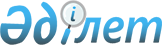 О внесении изменений в решение районного маслихата от 28 декабря 2012 года № 70 "О районном бюджете на 2013-2015 годы"
					
			Утративший силу
			
			
		
					Решение маслихата Мугалжарского района Актюбинской области от 7 ноября 2013 года № 114. Зарегистрировано Департаментом юстиции Актюбинской области 19 ноября 2013 года № 3675. Утратило силу решением Мугалжарского районного маслихата Актюбинской области от 20 февраля 2014 года № 146      Сноска. Утратило силу решением Мугалжарского районного маслихата Актюбинской области от 20.02.2014 № 146.      Примечание РЦПИ.

      В тексте документа сохранена пунктуация и орфография оригинала.



      В соответствии со статьей 6 Закона Республики Казахстан от 23 января 2001 года «О местном государственном управлении и самоуправлении в Республике Казахстан» и со статьями 9, 106 Бюджетного Кодекса Республики Казахстан от 4 декабря 2008 года Мугалжарский районный маслихат РЕШИЛ:



      1. Внести в решение Мугалжарского районного маслихата от 28 декабря 2012 года № 70 «О районном бюджете на 2013-2015 годы» (зарегистрированное в Реестре государственной регистрации нормативных правовых актов за № 3485, опубликованное 17 января 2013 года в газете «Мугалжар» № 2) следующие изменения:



      в пункте 1

      в подпункте 1)

      доходы

      цифры «10 791 346,9» заменить цифрами «10 761 449,6»;

      в том числе по:

      поступлениям трансфертов

      цифры «2 073 836,9» заменить цифрами «2 043 939,6»;

      в подпункте 2)

      затраты

      цифры «10 796 898,7» заменить цифрами «10 767 001,4»;



      в пункте 7

      цифры «782 441,9» заменить цифрами «754 589,6»;



      в пункте 9

      цифры «1 296 588» заменить цифрами «1 294 543».



      Приложения 1 и 5 к указанному решению изложить в редакции согласно приложениям 1 и 2 к настоящему решению.



      2. Настоящее решение вводится в действие с 1 января 2013 года.      Председатель сессии                Секретарь

      районного маслихата          районного маслихата         Г. Жумабаева                   С.Салыкбаев

ПРИЛОЖЕНИЕ № 1

к решению районного маслихата

от 7 ноября 2013 года № 114

ПРИЛОЖЕНИЕ № 1

к решению районного маслихата

от 28 декабря 2012 года № 70 Районный бюджет на 2013 год

ПРИЛОЖЕНИЕ № 2

к решению районного маслихата

от 7 ноября 2013 года № 114

ПРИЛОЖЕНИЕ № 5

к решению районного маслихата

от 28 декабря 2012 года № 70 Бюджетные программы аппарата акима района в городе, города районного значения, поселка, села, сельского округа на 2013 годпродолжение таблицы
					© 2012. РГП на ПХВ «Институт законодательства и правовой информации Республики Казахстан» Министерства юстиции Республики Казахстан
				КатегорияКатегорияКатегорияКатегорияСумма (тыс. тенге)ГруппаГруппаГруппаСумма (тыс. тенге)ПодгруппаПодгруппаСумма (тыс. тенге)НаименованиеСумма (тыс. тенге)I. ДОХОДЫ10 761 449,61НАЛОГОВЫЕ ПОСТУПЛЕНИЯ8 659 890,001Подоходный налог908 518,02Индивидуальный подоходный налог908 518,003Социальный налог630 420,01Социальный налог630 420,004Налоги на собственность6 818 927,01Налоги на имущество6 681 969,03Земельный налог17 958,04Налог на транспортные средства117 000,05Единый земельный налог2 000,005Внутренние налоги на товары, работы и услуги262 185,02Акцизы182 000,03Поступления за использование природных и других ресурсов65 000,04Сборы за ведение предпринимательской и профессиональной деятельности13 685,05Налог на игорный бизнес1 500,008Обязательные платежи, взимаемые за совершение юридически значимых действий и (или) выдачу документов уполномоченными на то государственными органами или должностными лицами39 840,01Государственная пошлина39 840,02НЕНАЛОГОВЫЕ ПОСТУПЛЕНИЯ7 620,001Доходы от государственной собственности800,05Доходы от аренды имущества, находящегося в государственной собственности800,002Поступления от реализации товаров (работ, услуг) государственными учреждениями, финансируемые из государственного бюджета20,004Штрафы, пени, санкции, взыскания, налагаемые государственными учреждениями, финансируемыми из государственного бюджета, а также содержащимися и финансируемыми из бюджета (сметы расходов) Национального Банка РК 4 300,006Прочие неналоговые поступления2 500,01Прочие неналоговые поступления2 500,03Поступления от продажи основного капитала50 000,003Продажа земли и нематериальных активов50 000,01Продажа земли50 000,04Поступления трансфертов2 043 939,602Трансферты из вышестоящих органов государственного управления2 043 939,62Трансферты из областного бюджета2 043 939,6функциональная группафункциональная группафункциональная группафункциональная группафункциональная группасумма (тыс) тенгефункциональная подгруппафункциональная подгруппафункциональная подгруппафункциональная подгруппасумма (тыс) тенгеадминистратор бюджетных программадминистратор бюджетных программадминистратор бюджетных программсумма (тыс) тенгепрограммапрограммасумма (тыс) тенгеНаименованиесумма (тыс) тенгеІІ. ЗАТРАТЫ 10 767 001,401Государственные услуги общего характера313 992,51Представительные, исполнительные и другие органы, выполняющие общие функции государственного управления274 583,4112Аппарат маслихата района (города областного значения)14 048,0001Услуги по обеспечению деятельности маслихата района (города областного значения)13 948,0003Капитальные расходы государственного органа100,0122Аппарат акима района (города областного значения)58 709,0001Услуги по обеспечению деятельности акима района53 191,0003Капитальные расходы государственного органа5 518,0123Аппарат акима района в городе, города районного значения, поселка, села, сельского округа201 657,4001Услуги по обеспечению деятельности акима района в городе, города районного значения, поселка, села, сельского округа184 368,4022Капитальные расходы государственного органа17 289,02Финансовая деятельность22 230,1452Отдел финансов района (города областного значения)22 230,1001Услуги по реализации государственной политики в области исполнения бюджета района (города областного значения) и управления коммунальной собственностью района (города областного значения)17 205,0003Проведение оценки имущества в целях налогообложения 750,1011Учет, хранение, оценка и реализация имущества, поступившего в коммунальную собственность2 200,0018Капитальные расходы государственного органа1 875,0033Проведение мероприятий по ликвидации государственного учреждения, проводившего работу по выдаче разовых талонов и обеспечению полноты сбора сумм от реализации разовых талонов200,05Планирование и статистическая деятельность17 179,0453Отдел экономики и бюджетного планирования района (города областного значения)17 179,0001Услуги по реализации государственной политики в области формирования и развития экономической политики, системы государственного планирования и управления района (города областного значения)16 618,5004Капитальные расходы государственного органа560,502Оборона4 702,01Военные нужды1 555,0122Аппарат акима района (города областного значения)1 555,0005Мероприятия в рамках исполнения всеобщей воинской обязанности1 555,02Организация работы по чрезвычайным ситуациям3 147,0122Аппарат (города областного значения) акима района3 147,0006Предупреждение и ликвидация чрезвычайных ситуаций масштаба района (города областного значения)3 147,003Общественный порядок, безопасность, правовая, судебная, уголовно-исполнительная деятельность4 512,01Правоохранительная деятельность4 512,0458Отдел жилищно-коммунального хозяйства, пассажирского транспорта и автомобильных дорог района (города областного значения)4 512,0021Обеспечение безопасности дорожного движения в населенных пунктах4 512,004Образование3 586 270,21Дошкольное воспитание и обучение477 342,0464Отдел образования района (города областного значения)477 342,0009Обеспечение деятельности организаций дошкольного воспитания и обучения356 708,0040Реализация государственного образовательного заказа в дошкольных организациях образования120 634,02Начальное, основное среднее и общее среднее образование2 658 239,0464Отдел образования района (города областного значения)2 658 239,0003Общеобразовательное обучение2 601 170,0006Дополнительное образование для детей57 069,09Прочие услуги в области образования450 689,2466Отдел архитектуры, градостроительства и строительства района (города областного значения)247 486,0037Строительство и реконструкция объектов образования247 486,0464Отдел образования района (города областного значения)203 203,2001Услуги по реализации государственной политики на местном уровне в области образования 28 292,0004Информатизация системы образования в государственных учреждениях образования района (города областного значения)9 000,0005Приобретение и доставка учебников, учебно-методических комплексов для государственных учреждений образования района (города областного значения)7 525,0007Проведение школьных олимпиад, внешкольных мероприятий и конкурсов районного (городского) масштаба1 600,0015Ежемесячная выплата денежных средств опекунам (попечителям) на содержание ребенка-сироты (детей-сирот), и ребенка (детей), оставшегося без попечения родителей18 547,0020Обеспечение оборудованием, программным обеспечением детей-инвалидов, обучающихся на дому4 500,0067Капитальные расходы подведомственных государственных учреждений и организаций133739,206Социальная помощь и социальное обеспечение253 903,92Социальная помощь226 482,4123Аппарат акима района в городе, города районного значения, поселка, села, сельского округа2 213,0003Оказание социальной помощи нуждающимся гражданам на дому2 213,0451Отдел занятости и социальных программ района (города областного значения)224 269,4002Программа занятости97 074,0004Оказание социальной помощи на приобретение топлива специалистам здравоохранения, образования, социального обеспечения, культуры, спорта и ветеринарии в сельской местности в соответствии с законодательством Республики Казахстан4 200,0005Государственная адресная социальная помощь 50,0006Оказание жилищной помощи1 700,0007Социальная помощь отдельным категориям нуждающихся граждан по решениям местных представительных органов78 550,4014Оказание социальной помощи нуждающимся гражданам на дому21 990,0016Государственные пособия на детей до 18 лет17 468,0017Обеспечение нуждающихся инвалидов обязательными гигиеническими средствами и предоставление услуг специалистами жестового языка, индивидуальными помощниками в соответствии с индивидуальной программой реабилитации инвалида1 893,0023Обеспечение деятельности центров занятости населения1 344,09Прочие услуги в области социальной помощи и социального обеспечения27 421,5451Отдел занятости и социальных программ района (города областного значения)27 421,5001Услуги по реализации государственной политики на местном уровне в области обеспечения занятости социальных программ для населения26 464,0011Оплата услуг по зачислению, выплате и доставке пособий и других социальных выплат414,5021Капитальные расходы государственного органа543,007Жилищно-коммунальное хозяйство1 327 104,91Жилищное хозяйство224 530,9455Отдел культуры и развития языков района (города областного значения)2 173,0024Ремонт объектов в рамках развития сельских населенных пунктов по Программе занятости 20202 173,0458Отдел жилищно-коммунального хозяйства, пассажирского транспорта и автомобильных дорог района (города областного значения)14 738,3003Организация сохранения государственного жилищного фонда10 953,0004Обеспечение жильем отдельных категорий граждан2 539,3031Изготовление технических паспортов на объекты кондоминиумов1 246,0466Отдел архитектуры, градостроительства и строительства района (города областного значения)186 014,4003Проектирование, строительство и (или) приобретение жилья коммунального жилищного фонда 63 865,0004Проектирование, развитие, обустройство и (или) приобретение инженерно-коммуникационной инфраструктуры122 149,4464Отдел образования района (города областного значения)21 605,2026Ремонт объектов в рамках развития сельских населенных пунктов по Программе занятости 202021 605,22Коммунальное хозяйство1 009 726,0458Отдел жилищно-коммунального хозяйства, пассажирского транспорта и автомобильных дорог района (города областного значения)641 895,0011Обеспечение бесперебойного теплоснабжения малых городов77 383,4012Функционирование системы водоснабжения и водоотведения37 559,6027Организация эксплуатации сетей газификации, находящихся в коммунальной собственности районов (городов областного значения)6 642,0028Развитие коммунального хозяйства5 173,0029Развитие системы водоснабжения и водоотведения 510 788,0058Развитие системы водоснабжения и водоотведения в сельских населенных пунктах4 350,0466Отдел архитектуры, градостроительства и строительства района (города областного значения)367 831,0005Развитие коммунального хозяйства367 831,03Благоустройство населенных пунктов92 783,0123Аппарат акима района в городе, города районного значения, поселка, села, сельского округа54 638,0008Освещение улиц населенных пунктов27 510,0009Обеспечение санитарии населенных пунктов17 576,0010Содержание мест захоронений и погребение безродных200,0011Благоустройство и озеленение населенных пунктов9 352,0458Отдел жилищно-коммунального хозяйства, пассажирского транспорта и автомобильных дорог района (города областного значения)38 210,0015Освещение улиц в населенных пунктах4 103,0018Благоустройство и озеленение населенных пунктов34 107,008Культура, спорт, туризм и информационное пространство212 924,01Деятельность в области культуры128 191,0455Отдел культуры и развития языков района (города областного значения)128 191,0003Поддержка культурно-досуговой работы128 191,02Спорт7 006,0465Отдел физической культуры и спорта района (города областного значения)7 006,0006Проведение спортивных соревнований на районном (города областного значения) уровне2 285,0007Подготовка и участие членов сборных команд района (города областного значения) по различным видам спорта на областных спортивных соревнованиях4 721,03Информационное пространство54 436,0455Отдел культуры и развития языков района (города областного значения)43 399,0006Функционирование районных (городских) библиотек42 934,0007Развитие государственного языка и других языков народа Казахстана465,0456Отдел внутренней политики района (города областного значения)11 037,0002Услуги по проведению государственной информационной политики через газеты и журналы 10 143,0005Услуги по проведению государственной информационной политики через телерадиовещание894,09Прочие услуги по организации культуры, спорта, туризма и информационного пространства23 291,0455Отдел культуры и развития языков района (города областного значения)14 947,0001Услуги по реализации государственной политики на местном уровне в области развития языков и культуры10 534,0010Капитальные расходы государственного органа1 730,0032Капитальные расходы подведомственных государственных учреждений и организаций2 683,0456Отдел внутренней политики района (города областного значения)8 057,0001Услуги по реализации государственной политики на местном уровне в области информации, укрепления государственности и формирования социального оптимизма граждан6 958,0003Реализация региональных программ в сфере молодежной политики1 000,0006Капитальные расходы государственного органа99,0465Отдел физической культуры и спорта района (города областного значения)287,0001Услуги по реализации государственной политики на местном уровне в сфере физической культуры и спорта287,010Сельское, водное, лесное, рыбное хозяйство, особо охраняемые природные территории, охрана окружающей среды и животного мира, земельные отношения123 528,41Сельское хозяйство27 657,4466Отдел архитектуры, градостроительства и строительства района (города областного значения)870,0010Развитие объектов сельского хозяйства870,0474Отдел сельского хозяйства и ветеринарии района (города областного значения)18 096,0001Услуги по реализации государственной политики на местном уровне в сфере сельского хозяйства и ветеринарии 15 742,0003Капитальные расходы государственного органа774,0032Капитальные расходы подведомственных государственных учреждений и организаций1 580,0453Отдел экономики и бюджетного планирования района (города областного значения)8 691,4099Реализация мер по оказанию социальной поддержки специалистов8 691,46Земельные отношения8 970,0463Отдел земельных отношений района (города областного значения)8 970,0001Услуги по реализации государственной политики в области регулирования земельных отношений на территории района (города областного значения)7 233,0007Капитальные расходы государственного органа1 737,09Прочие услуги в области сельского, водного, лесного, рыбного хозяйства, охраны окружающей среды и земельных отношений86 901,0474Отдел сельского хозяйства и ветеринарии района (города областного значения)86 901,0013Проведение противоэпизоотических мероприятий86 901,011Промышленность, архитектурная, градостроительная и строительная деятельность29 541,02Архитектурная, градостроительная и строительная деятельность29 541,0466Отдел архитектуры, градостроительства и строительства района (города областного значения)29 541,0001Услуги по реализации государственной политики в области строительства, улучшения архитектурного облика городов, районов и населенных пунктов области и обеспечению рационального и эффективного градостроительного освоения территории района (города областного значения)7 391,0013Разработка схем градостроительного развития территории района, генеральных планов городов районного (областного) значения, поселков и иных сельских населенных пунктов22 000,0015Капитальные расходы государственных органов150,012Транспорт и коммуникации144 094,31Автомобильный транспорт144 094,3123Аппарат акима района в городе, города районного значения, поселка, села, сельского округа122 970,0013Обеспечение функционирования автомобильных дорог в городах районного значения, поселках, аулах (селах), аульных (сельских) округах4 177,0045Капитальный и средний ремонт автомобильных дорог улиц населенных пунктов118 793,0458Отдел жилищно-коммунального хозяйства, пассажирского транспорта и автомобильных дорог района (города областного значения)21 124,3022Развитие транспортной инфраструктуры3 727,3023Обеспечение функционирования автомобильных дорог17 397,013Прочие29 972,03Поддержка предпринимательской деятельности и защита конкуренции1 492,0469Отдел предпринимательства района (города областного значения)1 492,0001Услуги по реализации государственной политики на местном уровне в области развития предпринимательства и промышленности 1 006,0003Поддержка предпринимательской деятельности425,0004Капитальные расходы государственного органа 61,09Прочие28 480,0123Аппарат акима района в городе, города районного значения, поселка, села, сельского округа11 478,0040Реализация мер по содействию экономическому развитию регионов в рамках Программы «Развитие регионов» 11 478,0458Отдел жилищно-коммунального хозяйства, пассажирского транспорта и автомобильных дорог района (города областного значения)13 586,0001Услуги по реализации государственной политики на местном уровне в области жилищно-коммунального хозяйства, пассажирского транспорта и автомобильных дорог 9 353,0013Капитальные расходы государственных органов224,0040Реализация мер по содействию экономическому развитию регионов в рамках Программы «Развитие регионов» 4 009,0464Отдел образования района (города областного значения)3 416,0041Реализация мер по содействию экономическому развитию регионов в рамках Программы «Развитие регионов» 3 416,015Трансферты4 736 625,21Трансферты4 736 625,2452Отдел финансов района (города областного значения)4 736 625,2006Возврат неиспользованных (недоиспользованных) целевых трансфертов2 528,2007Бюджетные изъятия4 734 097,0III. Чистое бюджетное кредитование 1 317,0Бюджетное кредитование 5 193,010Сельское, водное, лесное, рыбное хозяйство, особо охраняемые природные территории, охрана окружающей среды и животного мира, земельные отношения5 193,01Сельское хозяйство5 193,0453Отдел экономики, бюджетного планирования и предпринимательства района (города областного значения)5 193,0004Бюджетные кредиты для реализации мер социальной поддержки специалистов5 193,05Погашение бюджетных кредитов3 876,001Погашение бюджетных кредитов3 876,001Погашение бюджетных кредитов, выданных из государственного бюджета3 876,0IV. Сальдо по операциям с финансовыми активами2000,0Приобретение финансовых активов2000,013Прочие2000,09Прочие2000,0458Отдел жилищно-коммунального хозяйства, пассажирского транспорта и автомобильных дорог района (города областного значения)2000,0065Формирование или увеличение уставного капитала юридических лиц2000,0V. Дефицит (профицит) бюджета-8 868,8VI. Финансирование дефицита (использование профицита) бюджета8 868,87Поступление займов5 193,01Внутренние государственные займы5 193,02Договора займа5 193,016Погашение займов3 876,01Погашение займов3 876,0452Отдел финансов района (города областного значения)3 876,0008Погашение займов местного исполнительного органа перед вышестоящим бюджетом3 876,08Используемые остатки бюджетных средств7 551,801Свободные остатки бюджетных средств7 551,81Свободные остатки бюджетных средств7 551,8№ п/нНаименование с/о001 "Услуги по обеспечению деятельности акима района в городе, города районного значения, поселка, села, сельского округа"003 "Оказание социальной помощи нуждающимся гражданам на дому"008 "Освещение улиц населенных пунктов"009 "Обеспечение санитарии населенных пунктов"010 "Содержание мест захоронений и погребение безродных"011 "Благоустройство и озеленение населенных пунктов"1Кандыагашский городской округ21989,013197,013250,0200,09352,02Эмбенский городской округ22985,01826,02455,03Городской округ Жем14616,01113,0300,04Аккемирский аульный округ10519,0479,01349,0184,05Ащесайский аульный округ8557,01410,0200,06Батпаккольский аульный округ11300,01671,053,07Егиндыбулакский аульный округ8750,0414,0857,053,08Енбекский аульный округ9271,0767,040,09аульный округ имени К. Жубанова9691,0773,0187,010Журынский аульный округ8971,01184,01030,0188,011Каиндинский аульный округ12221,049,012Кумжарганский аульный округ10583,0967,0200,013Кумсайский аульный округ8943,4136,01550,060,014Талдысайский аульный округ8885,01000,0157,015село Мугалжар17087,0200,0Итого184368,42213,027510,017576,0200,09352,0№ п/нНаименование с/о013 "Обеспечение функционирования автомобильных дорог в городах районного значения, поселках, аулах (селах), аульных (сельских) округах"022 "Капитальные расходы государственных органов"040 "Реализация мер по содействию экономическому развитию регионов в рамках Программы «Развитие регионов» "045 "Капитальный и средний ремонт автомобильных дорог улиц населенных пунктов"Всего (тыс.тенге)1Кандыагашский городской округ4177,0500,062665,02Эмбенский городской округ300,0118793,0146359,03Городской округ Жем11709,027738,04Аккемирский аульный округ726,03000,016257,05Ащесайский аульный округ370,0803,011340,06Батпаккольский аульный округ387,02249,015660,07Егиндыбулакский аульный округ42,010116,08Енбекский аульный округ385,010463,09аульный округ имени К. Жубанова267,0973,011891,010Журынский аульный округ817,02140,014330,011Каиндинский аульный округ150,012420,012Кумжарганский аульный округ150,01459,013359,013Кумсайский аульный округ300,010989,414Талдысайский аульный округ181,0854,011077,015село Мугалжар1005,018292,0Итого4177,017289,011478,0118793,0392956,4